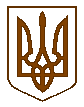 Білокриницька сільська радаРівненського району Рівненської областіВИКОНАВЧИЙ КОМІТЕТРІШЕННЯ15  квітня  2020  року                                                                                      № 72Про здійснення компенсаційних виплат за пільговий проїзд окремих категорій громадян, які перевозяться автомобільним транспортом загального користування, за рахунок коштів місцевого бюджетуВідповідно до ст.34 Закону України «Про місцеве самоврядування в Україні», Прогами «Матеріальна підтримка найбільш незахищених верств населення на 2021-2025 роки», затвердженої рішенням сесії Білокриницької сільської ради від 24.12.2021 року №34 та з метою виконання Порядку визначеного ст. 91 «Бюджетного кодексу України» про механізм здійснення видатків з бюджету територіальної громади на фінансування витрат, пов’язаних з наданням пільг з послуг зв’язку та компенсаційних виплат за пільговий проїзд окремих категорій громадян, виконавчий комітет Білокриницької сільської ради ВИРІШИВ:Затвердити Порядок здійснення компенсаційних виплат за пільговий проїзд окремих категорій громадян, які перевозяться автомобільним транспортом загального користування за рахунок коштів місцевого бюджету згідно додатку.Контроль за виконанням даного рішення покласти на начальника відділу соціального захисту населення та прав дітей Н. Скрашевську та начальника фінансового відділу М. Захожу.Сільський голова                                                                         Тетяна ГОНЧАРУКДодаток до рішення виконавчого комітету
Білокриницької сільської  ради
від 15.04.2021  р.  № 72Порядок здійснення компенсаційних виплат за пільговий проїзд окремих категорій громадян, які перевозяться автомобільним транспортом загального користування за рахунок коштів місцевого бюджетуЦей Порядок визначає механізм відшкодування за рахунок коштів місцевого бюджету перевізникам (фізичним та юридичним особам) за безкоштовне перевезення громадян, яким чинним законодавством надано право на безкоштовний проїзд при користуванні автомобільним транспортом загального користування на приміських маршрутах.Білокриницька сільська рада здійснює відшкодування коштів за пільговий проїзд окремих категорій громадян на підставі договору, укладеного між перевізником та розпорядником коштів (Білокриницька сільська рада), який укладається за наявності повного пакету документів.Перевізник – отримувач компенсаційних виплат за перевезення пільгових категорій громадян, для укладення договору подає Білокриницькій сільській раді наступні документи:заяву на укладення договору;реквізити;виписку з Єдиного державного реєстру юридичних осіб та фізичних                             осіб-підприємців;копію чинного договору про організацію перевезення пасажирів на автобусних маршрутах загального користування;копію ліцензії;копію свідоцтва про реєстрацію платника податку (за наявності);довідку про маршрути, в якій вказується:найменування маршруту;назва і адреса відправного пункту та пункту прибуття із зазначенням зупинок;вартість проїзду в розрізі зупинок маршруту;розклад руху автобусів на маршрутах.В разі зміни вартості проїзду або розкладу руху автобусів на маршрутах, автоперевізник повинен надати відповідну інформацію до Білокриницької сільської ради. Білокриницька сільська рада не несе відповідальності за достовірність та повноту даних, поданих перевізниками.Обліку підлягають поїздки пільгових категорій громадян, яким відповідно до законодавства України, надано право пільгового проїзду в автомобільному транспорті а саме:особам з інвалідністю, внаслідок війни;учасникам бойових дій;пенсіонерам за віком;особам з інвалідністю та дітям з інвалідністю;особам, які супроводжують осіб з інвалідністю І групи або дітей з інвалідністю (не більше одного супроводжуючого);ветеранам військової служби, органів внутрішніх справ, Національної поліції, податкової міліції, Державної пожежної охорони, Державної кримінально-виконавчої служби України, служби цивільного захисту;реабілітованим громадянам, які постраждали внаслідок репресії або є пенсіонерами;громадянам, які постраждали внаслідок Чорнобильської катастрофи (категорії 1 та категорії 2 - ліквідатори);дітям з багатодітних сімей.Перевізники щомісяця до 5 числа надають Білокриницькій сільській раді розрахунки щодо вартості послуг та облікову форму, щодо пільгових осіб яким надано послуги з проїзду автомобільним транспортом у минулому місяці. Перевізники, що надають послуги з проїзду автомобільним транспортом на приміських маршрутах, подають розрахунки за формою згідно з додатком 1 та 2 до цього Порядку, відповідно до договору про відшкодування коштів за пільговий проїзд окремих категорій громадян автомобільним транспортом загального користування, які мають на це право. Перевізники несуть відповідальність за достовірність наданих розрахунків.Розрахунок суми компенсації за пільговий проїзд окремих категорій громадян провадиться таким чином (форма розрахунку додається): на підставі облікової форми (що затверджується відділом соціального захисту та прав дітей) щодо пільгових осіб, яким надано послуги з проїзду автомобільним транспортом, визначається кількість пільгових пасажирів;визначається кількість пільгових пасажирів шляхом множення кількості пільгових пасажирів на кількість днів звітного місяця, у які здійснювались перевезення за цим маршрутом;визначається сума компенсації за пільговий проїзд окремих категорій громадян, які перевозяться автомобільним транспортом загального користування, шляхом множення середньомісячної кількості пільгових пасажирів на середню вартість поїздки одного пасажира.Білокриницька сільська рада щомісяця на підставі поданих перевізниками розрахунків проводить відшкодування за надані послуги за умови отримання від перевізника розрахунків. При виявленні розбіжностей щодо загальної кількості пільгових пасажирів або розміру пільг, що надаються, не провадить розрахунків до уточнення зазначеної інформації.Відшкодування перевізникам за перевезення громадян, що мають згідно з чинним законодавством пільги при користуванні пасажирським транспортом, здійснюються за умов надходження коштів з міського бюджету в межах бюджетних асигнувань, встановлених кошторисамиКеруючий справами (секретаря) виконавчого комітету                                                                Олена ПЛЕТЬОНКА           Додаток 1   РОЗРАХУНОКсуми відшкодування за безкоштовне перевезення  громадян, що  за чинним законодавством мають пільги при користуванні пасажирським транспортом на міських та приміських маршрутах_____________________________________________________________________(назва перевізника)за ____________________________20__рікДо оплати                      ____________________________________________                                                               (прописом)КерівникДодаток 2Облікова форма осіб, які мають право на пільгу___________________________________________(назва маршруту)За _______________________ 2021 рікНазва маршрутуКількість перевезенихпільговиків(чол.)Вартість проїздуСума Компенсації, що підлягає відшкодуванню з бюджету(грн.)№п/пПІПпільговикаМаршрутДата проїздуВартістьпроїздуПримітка